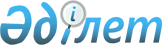 О внесении изменений в приказ Министра обороны Республики Казахстан от 24 декабря 2015 года № 733 "Об утверждении Положения о местных органах военного управления Республики Казахстан"Приказ Министра обороны Республики Казахстан от 18 сентября 2023 года № 905
      ПРИКАЗЫВАЮ:
      1. Внести в приказ Министра обороны Республики Казахстан от 24 декабря 2015 года № 733 "Об утверждении Положения о местных органах военного управления Республики Казахстан" (зарегистрирован в Реестре государственной регистрации нормативных правовых актов под № 13436) следующее изменение:
      в Положении о местных органах военного управления Республики Казахстан, утвержденном указанным приказом:
      часть четвертую пункта 2 изложить в следующей редакции:
      "Исходя из площади территории, численности населения и объема мобилизационных ресурсов, в соответствии с Перечнем республиканских государственных учреждений, находящихся в ведении Министерства обороны Республики Казахстан, и его ведомств, утвержденным постановлением Правительства Республики Казахстан от 2 июня 2022 года № 357 "Об утверждении Положения о Министерстве обороны Республики Казахстан и признании утратившими силу некоторых решений Правительства Республики Казахстан" создаются объединенные управления, отделы по делам обороны нескольких административно-территориальных единиц.".
      подпункт 20) пункта 10 изложить в следующей редакции:
      "20) оказывают в пределах своей компетенции государственные услуги гражданам Республики Казахстан через Государственную корпорацию "Правительство для граждан" и информационные системы государственных органов в соответствии с Реестром государственных услуг, утвержденным приказом и.о. Министра цифрового развития, инноваций и аэрокосмической промышленности Республики Казахстан от 31 января 2020 года № 39/НҚ (зарегистрирован в Реестре государственной регистрации нормативных правовых актов под № 19982);".
      2. Департаменту организационно-мобилизационной работы Генерального штаба Вооруженных Сил Республики Казахстан в установленном законодательством Республики Казахстан порядке обеспечить:
      1) направление настоящего приказа в Республиканское государственное предприятие на праве хозяйственного ведения "Институт законодательства и правовой информации Республики Казахстан" Министерства юстиции Республики Казахстан в электронном виде в течение пяти рабочих дней со дня его подписания на казахском и русском языках в соответствии с требованиями пункта 10 Правил ведения Государственного реестра нормативных правовых актов Республики Казахстан, Эталонного контрольного банка нормативных правовых актов Республики Казахстан, утвержденных приказом Министра юстиции Республики Казахстан от 11 июля 2023 года № 472 (зарегистрирован в Реестре государственной регистрации нормативных правовых актов под № 33059);
      2) размещение настоящего приказа на интернет-ресурсе Министерства обороны Республики Казахстан после его первого официального опубликования;
      3) направление сведений в Юридический департамент Министерства обороны Республики Казахстан об исполнении подпунктов 1) и 2) настоящего пункта в течение десяти календарных дней со дня его первого официального опубликования.
      3. Контроль за исполнением настоящего приказа возложить на первого заместителя Министра обороны ‒ начальника Генерального штаба Вооруженных Сил Республики Казахстан.
      4. Настоящий приказ довести до заинтересованных должностных лиц и структурных подразделений.
      5. Настоящий приказ вводится в действие по истечении десяти календарных дней после дня его первого официального опубликования.
					© 2012. РГП на ПХВ «Институт законодательства и правовой информации Республики Казахстан» Министерства юстиции Республики Казахстан
				
      Министр обороны Республики Казахстангенерал-полковник 

Р. Жаксылыков
